Jona Muster • Musterweg 77 • 12130 Stadt • Tel.: +49 176 6934443 • Email: jona.muster@gmail.com MusterfirmaHuman ResourcesMartina HundertmarkJulie-Wolfthorn-Straße 110115 BerlinBerlin, 31. Januar 2022Bewerbung für eine Ausbildung als Heilerziehungspfleger/in bei Haus Sonnenwiese DürenSehr geehrte Frau Muster,schon seit ich ein kleines Kind war, hatte ich den Wunsch, anderen Menschen zu helfen. Daher stand der Entschluss, Heilerziehungspfleger zu werden, sehr früh fest. An diesem Beruf interessiert mich besonders, dass ich Menschen persönlich im Alltag begleiten und so aktiv etwas zur Gesellschaft beitragen kann. Da ich später gern mit Jugendlichen arbeiten möchte, ist eine Ausbildung in Ihrer Einrichtung genau das Richtige für mich.Aktuell besuche ich das Schiller-Gymnasium in Düren und werde im Sommer die Mittlere Reife erreichen. Besonders interessieren mich Biologie und Pädagogik. Mich fasziniert, wie körperliche und geistige Funktionen ablaufen und wie sich Gendefekte oder äußere Faktoren auf Menschen auswirken. In Gemeinschaftskunde habe ich zudem viel über soziale Strukturen gelernt und erfahren, wie Menschengruppen mit speziellen Bedürfnissen benachteiligt werden. Das hat mich zusätzlich motiviert, einen sozialen Beruf zu ergreifen. Und so habe ich ein Schülerpraktikum in einer Ergotherapiepraxis gemacht. Dort habe ich bei Gruppentherapien assistiert und Patienten durch kreative Prozesse bei der Selbstwahrnehmung unterstützt. In meiner Freizeit engagiere ich mich ehrenamtlich als Assistent in einem Altenheim. Dort bin ich der Ansprechpartner für Senioren mit körperlichen Einschränkungen und betreue sie bei der Gestaltung ihrer Freizeit.Als lernbegierige und engagierte Auszubildende freue ich mich, mein Wissen zu erweitern und aktiv in der Arbeit mit Ihren Bewohnern anzuwenden. Gern überzeuge ich Sie bei einem Vorstellungsgespräch noch mehr von mir.Mit freundlichen Grüßen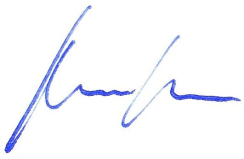 Jona MusterInstallieren der Schriftarten für diese Vorlage:Diese Vorlage wurde mit Premium-Schriftarten gestaltet. Die Schriftarten können hier kostenlos heruntergeladen und installiert werden:https://lebenslaufdesigns.de/wp-content/uploads/Schriftarten-6.zipHinweis: Ohne die Installation der Schriftarten kann das Layout der Vorlage fehlerhaft dargestellt werden.Video-Anleitungen zur Bearbeitung dieser Vorlage: https://lebenslaufdesigns.de/wp-content/uploads/Anleitung-zur-Bearbeitung.pdf